Tagung des Netzwerkes für Schulentwicklung am 27./28.10.2016 in MeißenVeranstaltungsort:Fortbildungs- und Tagungszentrum (FTZ) Meißen, Siebeneichener Schlossberg 2, 01662 Meißen Anreise:Unter folgendem Link finden Sie Möglichkeiten, wie Sie das FTZ erreichen könnenhttp://www.sbi.smk.sachsen.de/download/download_sbi/ftz_anreise.pdfSollten Sie ein Mittagessen wünschen, dann reisen Sie bitte bis 12.15 Uhr an.Ab 13.00 Uhr laden wir bei einem Kaffee zum Ankommen ein.Die Tagung startet offiziell um 14.00 Uhr.Übernachtung:Sie melden sich bei Ihrer Ankunft bitte an der Rezeption des FTZ. Dort erhalten Sie Auskunft darüber, ob Sie im naheliegenden Hotel oder direkt in unserem Fortbildungsschloss untergebracht werden.Abendprogramm:Stadtführung in Meißen ab ca. 18.00 Uhr mit anschließendem Spaziergang zum Weingut (insgesamt ca. 1  Stunde)Weinprobe auf dem Rothen Gut:5er Weinprobe inkl. Wasser, Weinbergs/ Kellereiführung Rustikale Winzerplatte ( Wurst, Käse und Krustenbrot ) + 2cl Tresterbrand ( Riesling / Hibernal )  Der Preis für das Abendprogramm richtet sich nach der Anzahl der Teilnehmer. (max. 45,00 Euro)Für den Rückweg organisieren wir Großraumtaxis.Ablauf – 27.10.2016:14.00 – 14.30 Uhr	Begrüßung durch Prof. Buhren und die Gastgeber14.30 – 16.00 Uhr 	Einblick in den Leitfaden für Kompetenzorientiertes 		Unterrichten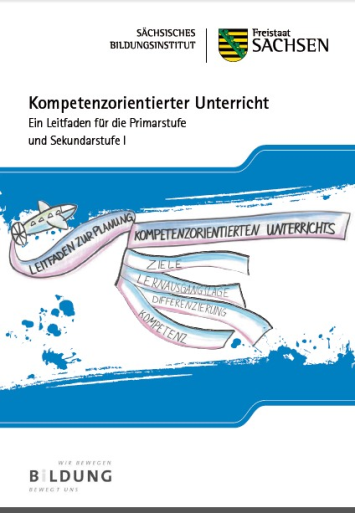 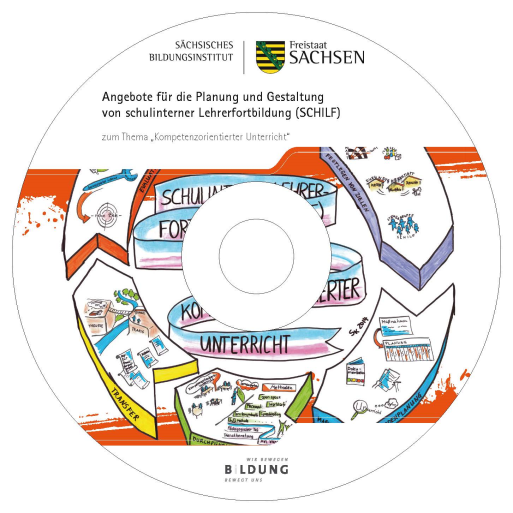 		Überblick zur CD/zum Ebook Angebote für die Planung und 		Gestaltung von schulinternen Lehrerfortbildungen (SCHILF)Die CD beinhaltet Materialien, Instrumente und Methoden zur Gestaltung einer schulinternen Lehrerfortbildung zum Thema Kompetenzorientierter Unterricht.Ausgehend vom Kreislauf für Qualitätsentwicklung werden von der Analyse des IST-Stands über die Planung von Fortbildungs-veranstaltungen bis hin zur Evaluation des Gesamtprozesses Vorschläge gemacht, wie Schulen sich dem Thema nähern, sich selber Ziele setzen und konkrete Maßnahmen planen können.16.15 – 17.30 Uhr	Austausch und Diskussion ab 18.00 Uhr Stadtführunganschließend Weinprobe und AbendessenAblauf – 28.10.2016:09.30 – 11.30 Uhr		Die Arbeit mit Lernaufgaben/Lernaufgabendatenbank11.30 – 12.15 Uhr		Mittagspause12.15 – 12.30 Uhr		Impuls – Planspiel12.30 – 13.30 Uhr		Planspiel praktisch13.30 – 14.30 Uhr 		Reflexion und Verabschiedung